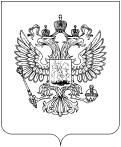 МИНКОМСВЯЗЬ РОССИИФЕДЕРАЛЬНАЯ СЛУЖБА ПО НАДЗОРУ В СФЕРЕ СВЯЗИ, ИНФОРМАЦИОННЫХ ТЕХНОЛОГИЙ И МАССОВЫХ КОММУНИКАЦИЙ(РОСКОМНАДЗОР)УПРАВЛЕНИЕ РОСКОМНАДЗОРА ПО РЕСПУБЛИКЕ ИНГУШЕТИЯ
ПРИКАЗОб утверждении Плана Управления Федеральной службы по надзору в сфере связи, информационных технологий и массовых коммуникаций по Республике Ингушетия  противодействию коррупции на 2018-2020гг. В целях реализации  Указа Президента Российской Федерации от 29.06.2018 г. № 378 «О национальном плане противодействия коррупции на 2018-2020 годы»,  с в соответствии с Планом Федеральной службы по надзору в сфере связи, информационных технологий и массовых коммуникаций по противодействию коррупции на 2018-2020 годы, утвержденный  приказом Роскомнадзора от 27.07.2018 г.  № 110, п р и к а з ы в а ю:Утвердить прилагаемый План Управления Роскомнадзора по Республике Ингушетия по противодействию коррупции на 2018-2020 годы.Контроль за исполнением настоящего приказа оставляю за собой.Руководитель 								А.М.Колоев17 «августа» 2018г.Назрань№110